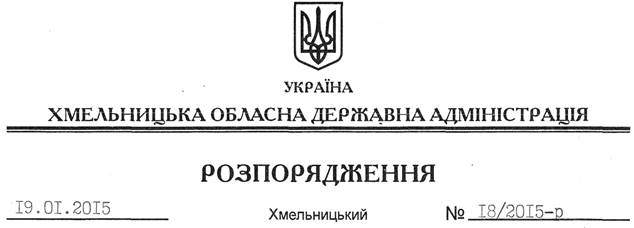 На підставі статей 6, 39 Закону України “Про місцеві державні адміністрації”, з метою реалізації розпорядження голови обласної державної адміністрації від 29 грудня 2005 року № 529/2005-р “Про персональні стипендії для обдарованих дітей і творчої молоді”, зареєстрованого в обласному управлінні юстиції 10 лютого 2006 року за № 16/1005:1. Утворити комісію з присудження персональних стипендій для обдарованих дітей та творчої молоді у складі згідно з додатком.2. Визнати таким, що втратило чинність, розпорядження голови облдержадміністрації від 08.11.2013 № 358/2013-р “Про комісію з присудження персональних стипендій для обдарованих дітей та творчої молоді”.3. Контроль за виконанням цього розпорядження покласти на заступника голови обласної державної адміністрації відповідно до розподілу обов’язків.Перший заступник голови адміністрації								 О.СимчишинПро комісію з присудження персональних стипендій для обдарованих дітей та творчої молоді